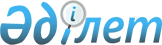 Об утверждении Положения государственного учреждения "Отдел предпринимательства и сельского хозяйства Джангельдинского района"
					
			Утративший силу
			
			
		
					Постановление акимата Джангельдинского района Костанайской области от 21 декабря 2015 года № 181. Зарегистрировано Департаментом юстиции Костанайской области 20 января 2016 года № 6152. Утратило силу постановлением акимата Джангельдинского района Костанайской области от 6 мая 2016 года № 50      Сноска. Утратило силу постановлением акимата Джангельдинского района Костанайской области от 06.05.2016 № 50 (вводится в действие со дня подписания).

      В соответствии со статьей 31 Закона Республики Казахстан oт 23 января 2001 года "О местном государственном управлении и самоуправлении в Республике Казахстан" и Указа Президента Республики Казахстан от 29 октября 2012 года №410 "Об утверждении Типового положения государственного органа Республики Казахстан" акимат Джангельдинского районa ПОСТАНОВЛЯЕТ:

      1. Утвердить прилагаемое Положение государственного учреждения "Отдел предпринимательства и сельского хозяйства Джангельдинского района".

      2. Государственному учреждению "Отдел предпринимательства и сельского хозяйства Джангельдинского района" провести государственную регистрацию в органах юстиции в установленный законодательством срок.

      3. Настоящее постановление вводится в действие по истечении десяти календарных дней после дня его первого официального опубликования.

      Аким района А. Кенжегарин

 ПОЛОЖЕНИЕ о государственного
учреждении "Отдел предпринимательства и
сельского хозяйства Джангельдинского района"
1. Общие положения      1. Государственное учреждение "Отдел предпринимательства и сельского хозяйства Джангельдинского района" является государственным органом Республики Казахстан, осуществляющим руководство в сферах предпринимательства и сельского хозяйства.

      2. Государственное учреждение "Отдел предпринимательства и сельского хозяйства Джангельдинского района" не имеет ведомств.

      3. Государственное учреждение "Отдел предпринимательства и сельского хозяйства Джангельдинского района" осуществляет свою деятельность в соответствии с Конституцией и законами Республики Казахстан, актами Президента и Правительства Республики Казахстан, иными нормативными правовыми актами, а также настоящим Положением.

      4. Государственное учреждение "Отдел предпринимательства и сельского хозяйства Джангельдинского района" является юридическим лицом в организационно-правовой форме государственного учреждания, имеет печати и штампы со своим наименованием на государственном языке, бланки установленного образца, в соответствии с законодательством Республики Казахстан счета в органах казначейства.

      5. Государственное учреждение "Отдел предпринимательства и сельского хозяйства Джангельдинского района" вступает в гражданско-правовые отношения от собственного имени.

      6. Государственное учреждение "Отдел предпринимательства и сельского хозяйства Джангельдинского района" имеет право выступать стороной гражданско-правовых отношений от имени государства, если оно уполномочено на это в соответствии с законодательством.

      7. Государственное учреждение "Отдел предпринимательства и сельского хозяйства Джангельдинского района" по вопросам своей компетенции в установленном законодательством порядке принимает решения, оформляемые приказами руководителя государственного учреждения "Отдел предпринимательства и сельского хозяйства Джангельдинского района" и другими актами, предусмотренными законодательством Республики Казахстан.

      8. Структура и лимит штатной численности государственного учреждения "Отдел предпринимательства и сельского хозяйства Джангельдинского района" утверждаются в соответствии с действующим законодательством.

      9. Местонахождение юридического лица: 110600, Республика Казахстан, Костанайская область, Джангельдинский район, село Торгай, улица Ыбырая Алтынсарина, дом 4.

      10. Полное наименование государственного органа - государственное учреждение "Отдел предпринимательства и сельского хозяйства Джангельдинского района"

      11. Настоящее Положение является учредительным документом государственного учреждения "Отдел предпринимательства и сельского хозяйства Джангельдинского района"

      12. Финансирование деятельности государственного учреждения "Отдел предпринимательства и сельского хозяйства Джангельдинского района" осуществляется из местного бюджета.

      13. Государственному учреждению "Отдел предпринимательства и сельского хозяйства Джангельдинского района" запрещается вступать в договорные отношения с субъектами предпринимательства на предмет выполнения обязанностей, являющихся функциями государственного учреждения "Отдел предпринимательства и сельского хозяйства Джангельдинского района"

      Если государственному учреждению "Отдел предпринимательства и сельского хозяйства Джангельдинского района" законодательными актами предоставлено право осуществлять приносящую доходы деятельность, то доходы, полученные от такой деятельности, направляются в доход государственного бюджета.

 2. Миссия, основные задачи,
функции, права и обязанности
государственного органа      14. Миссия: государственного учреждения "Отдел предпринимательства и сельского хозяйства Джангельдинского района" реализация государственной политики, направленной на поддержку и развитие частного предпринимательства, агропромышленного комплекса.

      15. Задачи:

      1) создание условий для развития частного предпринимательства;

      2) осуществление государственной поддержки субъектов агропромышленного комплекса в соответствии с законодательством Республики Казахстан;

      3) иные задачи, предусмотренные законодательством Республики Казахстан.

      16.Функции:

      1) участие в формировании и реализации государственной политики в области государственного регулирования предпринимательства;

      2) осуществление в пределах своей компетенции государственного контроля за соблюдением размера предельно допустимых розничных цен на социально значимые продовольственные товары;

      3) проведение мониторинга развития сельских территорий;

      4) осуществление государственной поддержки субъектов агропромышленного комплекса;

      5) осуществление государственной технической инспекции в области развития агропромышленного комплекса;

      6) реализует государственную политику и осуществляет координацию в области туристской деятельности на территории соответствующей административно-территориальной единицы;

      7) разрабатывает и внедряет меры по защите районных туристских ресурсов;

      8) обеспечение повышения качества, доступности оказания государственных услуг;

      9) осуществляет иные функции в соответствии с действующим законодательством Республики Казахстан.

      17. Права и обязанности:

      1) запрашивать и получать необходимую информацию, документы и иные материалы от соответствующих государственных органов, организаций, учреждений и предприятий;

      2) исполнять качественно и в срок акты и поручения Президента, Правительства Республики Казахстан и иных центральных исполнительных органов, акима и акимата области и района;

      3) осуществлять иные права и обязанности в соответствии с законодательством Республики Казахстан.

 3. Организация деятельности
государственного органа      18. Руководство государственным учрежденим "Отдел предпринимательства и сельского хозяйства Джангельдинского района" осуществляется первым руководителем, который несет персональную ответственность за выполнение возложенных на государственное учреждение "Отдел предпринимательства и сельского хозяйства Джангельдинского района" задач и осуществление им своих функции.

      19. Первый руководитель государственного учреждения "Отдел предпринимательства и сельского хозяйства Джангельдинского района" назначается на должность и освобождается от должности акимом Джангельдинского района.

      20. Полномочия первого руководителя государственного учреждения "Отдел предпринимательства и сельского хозяйства Джангельдинского района":

      1) представляет государственное учреждение "Отдел предпринимательства и сельского хозяйства Джангельдинского района" в государственных органах, иных организациях независимо от форм собственности в соответствии с действующим законодательством Республики Казахстан;

      2) без доверенности действует от имени государственного учреждения "Отдел предпринимательства и сельского хозяйства Джангельдинского района";

      3) принимает меры, направленные на противодействие коррупции в государственном учреждении "Отдел предпринимательства и сельского хозяйства Джангельдинского района" и несет персональную ответственность за принятие ненадлежащих антикоррупционных мер;

      4) организует и руководит работой государственного учреждения "Отдел предпринимательства и сельского хозяйства Джангельдинского района", несет персональную ответственность за выполнение возложенных задач и функций;

      5) издает приказы;

      6) подписывает служебную документацию;

      7) в установленном законодательством порядке решает вопросы поощрения, оказания материальной помощи, наложения дисциплинарных взысканий на работников государственного учреждения "Отдел предпринимательства и сельского хозяйства Джангельдинского района";

      8) осуществляет личный прием физических лиц и представителей юридических лиц;

      9) осуществляет иные полномочия в соответствии действующим законодательством Республики Казахстан по вопросам, отнесенным к его компетенции.

      Исполнение полномочий первого руководителя государственного учреждения "Отдел предпринимательства и сельского хозяйства Джангельдинского района" в период его отсутствия осуществляется лицом, его замещающим в соответствии с действующим законодательством.

 4. Имущество
государственного органа      21. Государственное учреждение "Отдел предпринимательства и сельского хозяйства Джангельдинского района" может иметь на праве оперативного управления обособленное имущество в случаях, предусмотренных законодательством.

      Имущество государственного учреждения "Отдел предпринимательства и сельского хозяйства Джангельдинского района" формируется за счет имущества, переданного ему собственником, а также имущества (включая денежные доходы), приобретенного в результате собственной деятельности и иных источников, не запрещенных законодательством Республики Казахстан. 22. Имущество, закрепленное за государственным учреждением "Отдел предпринимательства и сельского хозяйства Джангельдинского района", относится к коммунальной собственности.

      23. Государственное учреждение "Отдел предпринимательства и сельского хозяйства Джангельдинского района" не вправе самостоятельно отчуждать или иным способом распоряжаться закрепленным за ним имуществом и имуществом, приобретенным за счет средств, выданных ему по плану финансирования, если иное не установлено законодательством.

 5. Реорганизация и упразднение
государственного органа      24. Реорганизация и упразднение государственного учреждения "Отдел предпринимательства и сельского хозяйства Джангельдинского района" осуществляются в соответствии с законодательством Республики Казахстан.


					© 2012. РГП на ПХВ «Институт законодательства и правовой информации Республики Казахстан» Министерства юстиции Республики Казахстан
				Утверждено
постановлением акимата
от 21 декабря 2015 года № 181